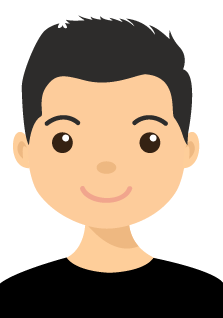 Alex ValleyAlex ValleyA tagline that describes what your value is for the organization you are applying.Contact meTelephone 999 999 999Email alex.valley@email.comAddress 34th Your street.CityEducationMain Course NameSchool Name. Place. Year-Year.
Other Course NameSchool Name. Place. Year.Other Course NameSchool Name. Place. Year.Volunteering ExperienceVolunteer post name NGO
From Month Year to todayBrief description of what you do in this ONG and what you have achievedLanguagesComputer skillsHobbies & InterestsI am an Eagle Scout. I practice Aikido (brown belt).ReferencesLEGAL INFORMATIONTHIS FREE OF CHARGE CURRICULUM TEMPLATE IS INTENDED DIRECTLY TO ALL THOSE PARTICULARS WHO WANT TO HAVE HER/HIS CV IN THIS FORMAT AND DESIGN. ALL MODIFICATIONS OF CONTENT AND DESIGN ARE ALLOWED FOR THIS PURPOSE.

COPY, REPRODUCTION, SALE, USE IN A PROGRAM, HOST TO DOWNLOAD IN ANOTHER PLACE OTHER THAN IDEASCV.COM OR ANY OTHER USE THAN THE ABOVE INDICATED IS PROHIBITED.

PROFILE IMAGE BY FREEPIK.COM

ALL NAMES ARE SIMULATED, ANY COINCIDENCE WITH THE REALITY IS MERELY CASUAL.